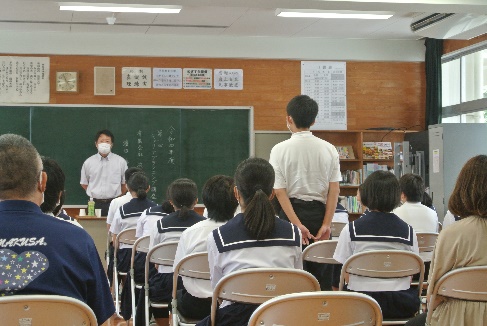 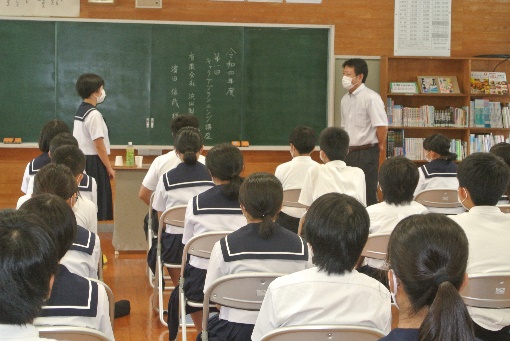 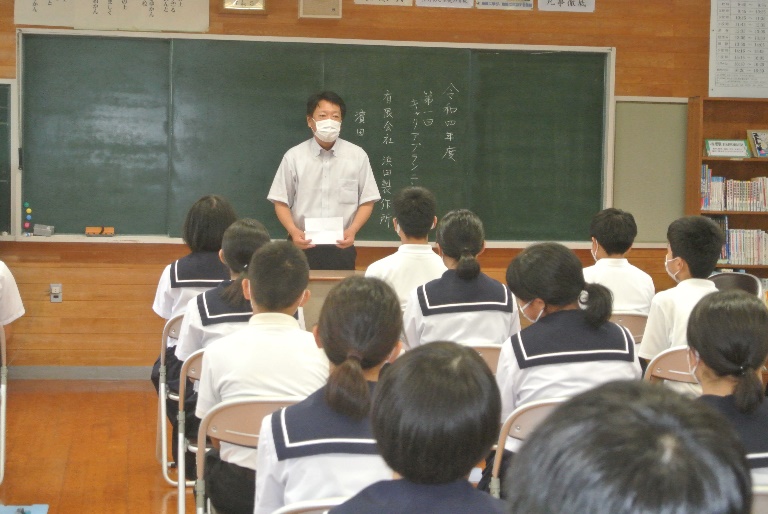 ///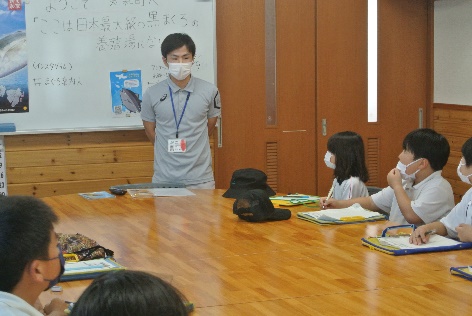 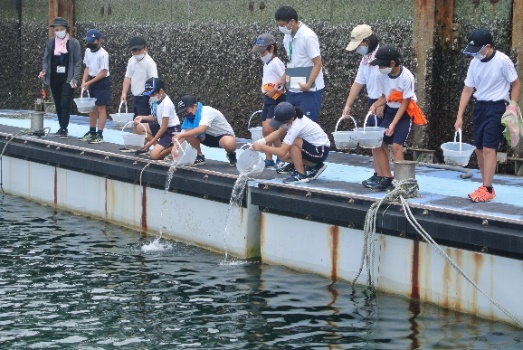 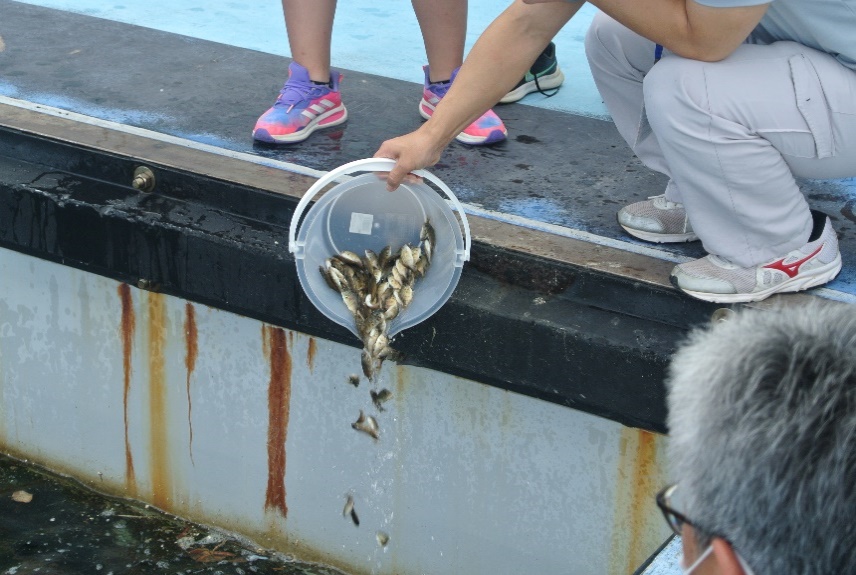 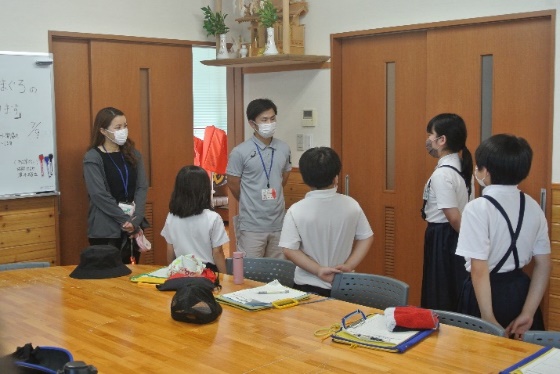 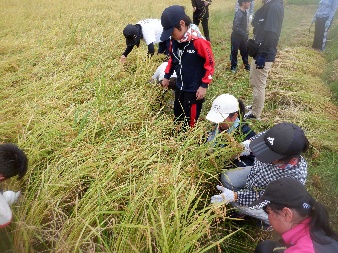 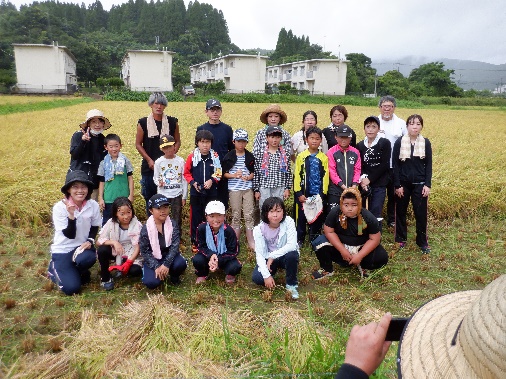 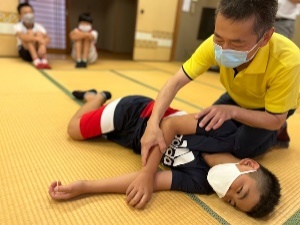 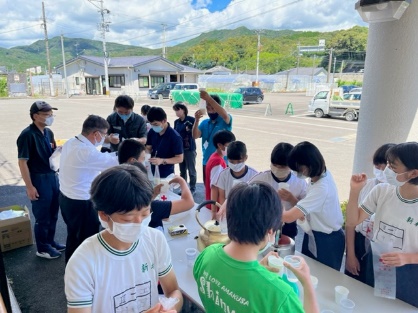 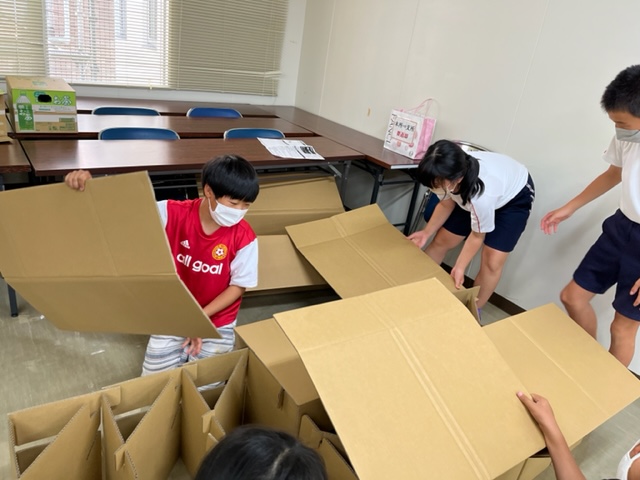 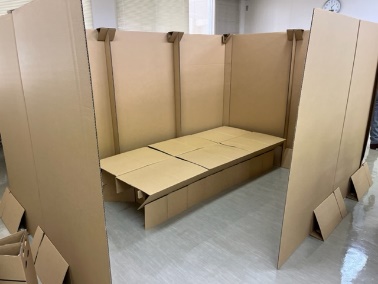 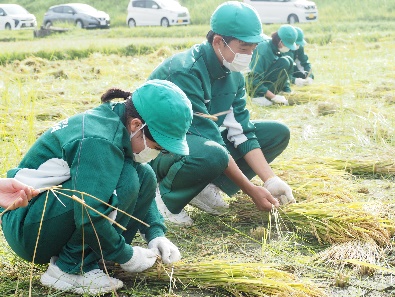 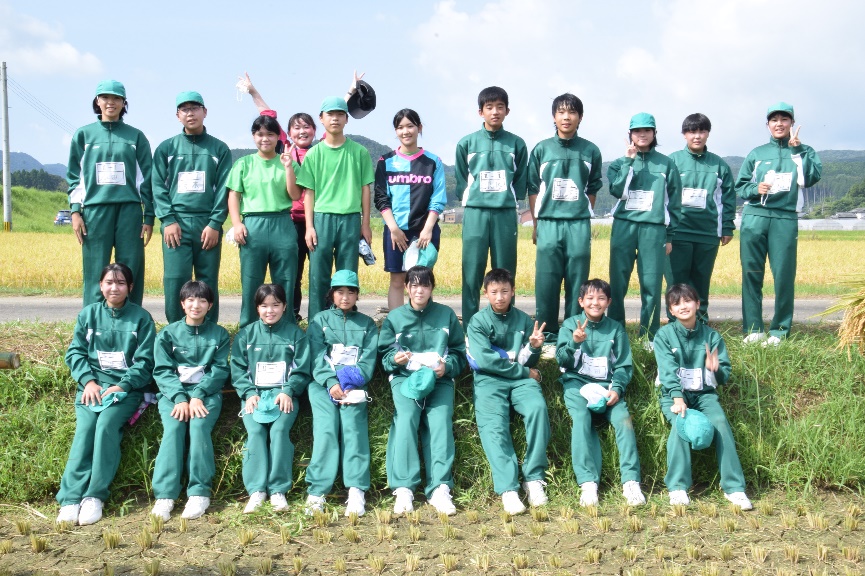 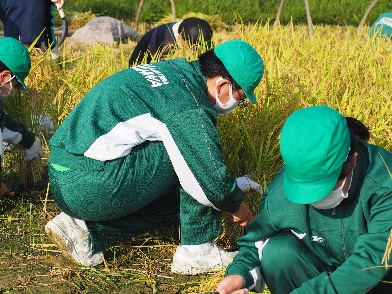 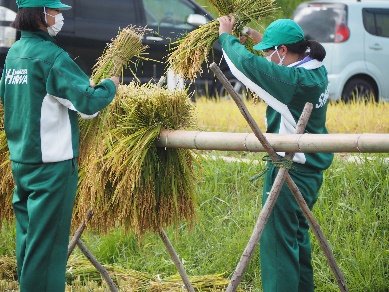 